	Ice Cream Sundae and Dessert Social to Benefit the Berman FamilyAt the beginning of this school year, one of our third graders, Gregory Berman, had to have major surgery to remove a brain tumor.  He is still undergoing treatment, and we wish him a full recovery. Part of his treatment requires out of town travel.  In order to assist the family with incidental expenses, we are going to have an Ice Cream Sundae and Dessert Social before the 2nd/3rd grade musical on Thursday, November 7th from 5:30 – 7:00 pm in the cafeteria.Tickets will be $5.00 per person for unlimited ice cream, assorted desserts, and drinks.  All profits will go to the Berman family.Please come out to support Gregory and his family!To purchase tickets, please complete the form and return it to school by Wednesday, November 6th!-------------------------------------------------------------------Name _______________________________Child’s Name __________________________				# of Tickets ______ X $5.00  = __________Cash or check made out to NRES.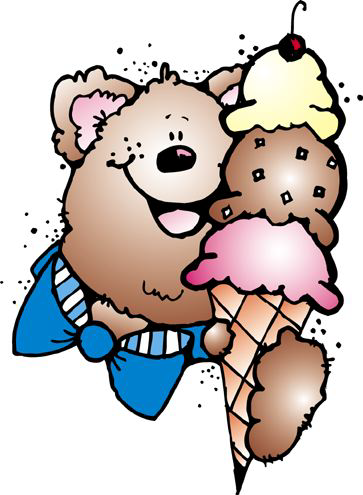 